KAMU KURUMLARI STRATEJİK PLÂN İNCELEMELERİA. Kamu Kurumunun Adı:B. Stratejik Plân Dönemi: C. Durum Analizi: Tarihi gelişim Yasal yükümlülükler ve mevzuat analiziFaaliyet alanları ile ürün veya hizmetler Paydaş analiziSWOT/KEFE analizi D. Geleceğe Bakış: MisyonVizyonTemel DeğerlerAmaçlarMaliyetlendirmePerformans ölçümü ve değerlendirmeE. Stratejik Plân RaporuNot: Ödevler sunu tarihinden en az bir gün önce e-posta olarak araştırma görevlisine gönderilecek, sunu yapıldıktan sonra yazılı rapor olarak araştırma görevlisine teslim edilecektir.Değerlendirme: Ödev yazılı rapor (%40), Sunu ve tartışma (%60) olarak değerlendirilecektir. Dönem sonu notuna katkısı ise %40 olacaktır.SBKY Kamuda Stratejik Yönetim Plân İnceleme Listesi-2019 Bahar İ.Ö.SBKY Kamuda Stratejik Yönetim Plân İnceleme Listesi-2019 Bahar N.Ö.Sıra NoKurumlarÇalışma GrubuSunu TarihiDeğerlendirme1Ankara Üniversitesi Ozan yıldırımAbdullah TutarSerdar SuludereMelda TahracıEmirhan SarıcıGülşah Çırpan16 Nisan 20192Bilgi Teknolojileri ve İletişim KurumuBilgin ÇömlekSefa YiğitEmine DinçerKaan AkşitEthem Oben ÇargaOnur Özkaya16 Nisan 20193Diyarbakır Büyükşehir BelediyesiMihriban ÖzerDilan ÖzerCansu ErenMinnas UlusoyHilal ÖzcanMervenur Bayraktar30 Nisan 20194HSKEce Berna DönücüRaşit Okumuşİlknur PalaDeniz TatarSevdenur BülbülTahsin Çelik30 Nisan 20195Milli Eğitim BakanlığıRamazan DemirFaruk Celil GülMustara PınarÖzay ÖzsaraçYasemin KarataşFatma Demirtaş7 Mayıs 20196Aile Çalışma ve Sosyal Hizmetler BakanlığıFaruk Sinan ArslanSezer KocaoğlanEmrah KayaTülay TosunAslıhan AltınkaynakŞeyma Bakışkan7 Mayıs 20197Kırklareli İl Özel İdaresiAyçanur BaşkurtBüşra İyiişBüşra CızlaşmakNurdan KüçükkavrukFevzican DursunSevil Tan14 Mayıs 20198TÜBİTAKAlperen Kürşat ÖzcanMeryem OrakBilgenur TaşkıranTolgahan ToprakYufus Ogün AkyelSüleyman Alperen Akdoğan14 Mayıs 20199Avrupa Birliği BaşkanlığıÖzge Gökçe Şevket Altuğ AteşMahmut Özdemir Evin YüksekovaBayram Okan SoysalZeynep Özdemir21 Mayıs 201910Türkiye İş Kurumu Genel MüdürlüğüYusuf Kenan AygünGözde AğaçdanAyten Gökmen Eren SabuncuGökhan ÖzkanArif SancıHasan Turğut21 Mayıs 2019Sıra NoKurumlarÇalışma GrubuSunu TarihiDeğerlendirme1Karadeniz Teknik Üniversitesiİrem YardımcıSinem YükselEmre YıldızAbdülcelil ŞahinAyşegül Aysu ErimMerziye Yıldırım16 Nisan 20192Türkiye İlaç ve Tıbbi Cihaz KurumuFerdi ErekliGürkan GülçimenSemih TürkmenSamed TunaEmrah KaragözFatih Çoşkunçelebi16 Nisan 20193Kayseri Büyükşehir BelediyesiBuse EkerRıdvan TurgutTuğba DenizgezenEcem TemelGamze MermerSinem ÇelebiŞule Varol30 Nisan 20194TBMMAyşe Senem TepetaşSemra YılmazHatice Buse AburEzgi AkselAysun KorucuGözde Karanfil30 Nisan 20195Çevre ve Şehircilik BakanlığıFeyzanur AydınGamzegül ÇokanŞerife Nur YamanEmine YeniFatma ÇakırHilal Gedik7 Mayıs 20196Ekonomi Bakanlığı Fehmiye AslantaşGönül EfeBetül EymürtepeBarış AteşTarık CindemirEkrem Bayar7 Mayıs 20197Nevşehir İl Özel İdaresiGizem DikerSeda ÇalışkanAygül DaşanBurak KerimoğluMerve GürlerFurkan Yasin GüneşKadir Okan Baygın14 Mayıs 20198Atatürk Araştırma MerkeziSema KüçükçavuşMelek Bayrakdarİlayda AltınokRaziğye ErÜlkü ŞahinoğluHabibollah Mohammedi14 Mayıs 20199Savunma Sanayi MüsteşarlığıNazlı DönmezAhmet ÖnerRaziye ErMustafa Enes ÜnlüBeyzagül UysalAyhan ÖzdemirGözde Lozan21 Mayıs 201910Gap Bölge Kalkınma İdaresiMetin BalMehmet Emin NasırNazik GöksuFatma KöseBurak BekarÖmer YılmazMustafa Çete21 Mayıs 2019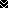 